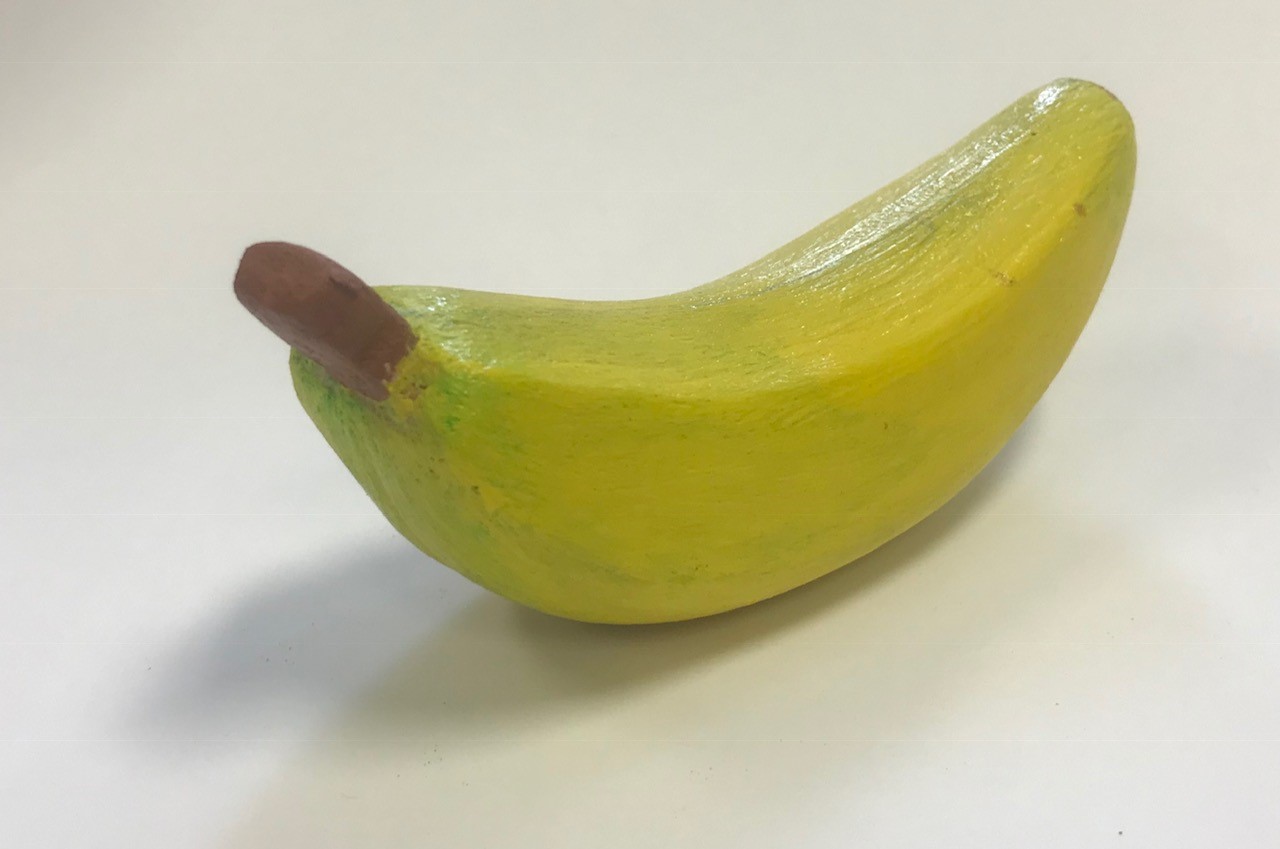 Small Sculpture AssessmentName:							Period:Sculpture Assessment (40 point): 12345Complete carvingYou completed less than 30% of your intended designYou completed approx. 30%  of your intended designYou completed 50% of your sculpture based on your designYou completed approx. 80% of your sculpture based on your designYou completed 100% of your sculpture based on your design Form CreationYour sculpture has a minimum amount of FORM creationWhile you have some FORM creation, much of your sculpture still has flat sidesYou create some FORM but still have some areas of flatnessOverall you created mostly FORM but still have minor areas of flatnessYour sculpture emphasizes the element of FORM in all directions & minimizes the flatness of sidesSmoothingYou did not significantly smooth your sculptureYou smoothed your sculpture to eliminate all carving and scratch marks but have some major areas of flawsYou smoothed your sculpture to remove all carving and scratch marks with some flaws You smoothed your sculpture to remove all carving and scratch marks with some minor flaws You smoothed your entire sculpture to eliminate all carving and scratch marks to completely smooth finishFinishYou did not apply surface treatment in a highly creative thoughtful wayYou only slightly applied surface treatment in a highly creative thoughtful wayYou somewhat applied surface treatment in a highly creative thoughtful wayYou mostly applied surface treatment in a highly creative thoughtful wayYou applied surface treatment in a highly creative thoughtful wayCreativeYour sculpture fills the basic requirements but are not thoughtful or creativeYou have the required carving but have only slightly reflected your personality creativelyYour sculpture has limited creative elementsYour sculpture is somewhat creative and thoughtfulYour sculpture is creative and thoughtful!Used time, care & effortYou did not utilize your time in class productivelyWhile you were somewhat productive in class you could have used much more of your timeWhile you had times that were productive, you had many times that you did not utilize your time wellYou had times that were productive with some minor distractionsYou made productive use of every available moment in classListened and were silent during instructionYou were distracting while instructions were being givenYou were somewhat attentive but also distracted / talkingYou were attentive but missed some elements due to being distractedYou were mostly attentive with minor distractionsYou were attentive while instruction were givenFollowed rules, team tasks & clean upYou did not follow through with task/clean up or broke rulesYou mostly followed rules and task/clean upYou followed rules and completed somewhat of your tasks/clean upYou followed rules and completed most of your tasks/clean upNot only did you follow rules/tasks, but you also went above and beyond to be helpful